Toddler Supply Checklist3 Boxes of Kleenex2 Packages of Baby Wipes (for Classroom Use)3 Bottles of Liquid Antibacterial Hand Soap (not Hand Sanitizer)2 Reams of 8½ x 11 Copy Paper1 Pack of Fat Crayons1 Pack of Paper Plates1 Box of Ziploc Bags (Sandwich Size)The following will be needed for the first day of school:2 extra sets of clothes placed in a “Ziploc bag” with your child’s name on the bag and all clothing items.A fitted crib sheet and blanketDiapers, wipes, and diaper rash cream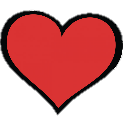 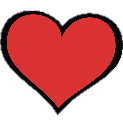 THANK YOU SO MUCH